District-Level Communicable Disease Management PlanSchool Year 2023-2024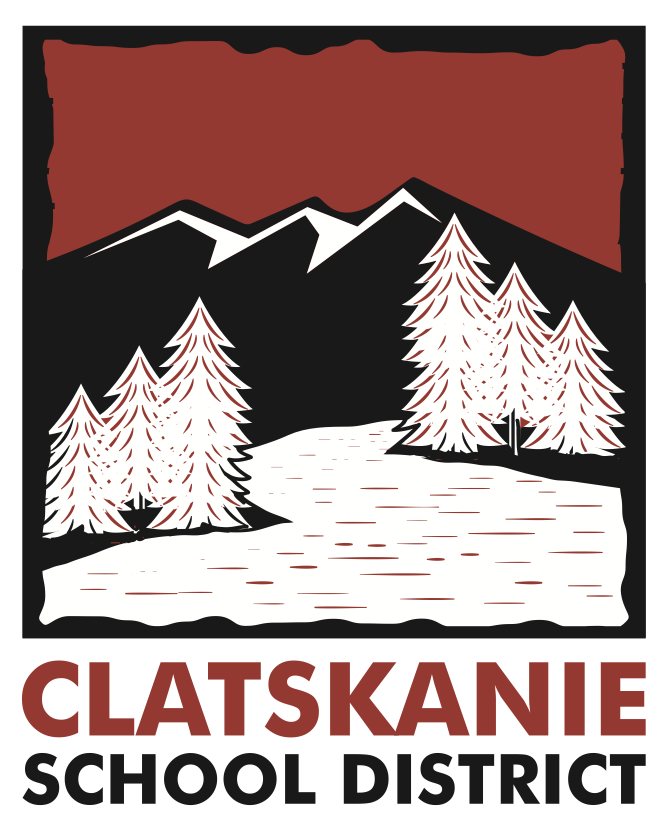 District InformationDistrict or Education Service District Name and ID: 1945School or Program Name: Clatskanie School District Contact Name and Title: Dr. Danielle Hudson, SuperintendentContact Phone: (503) 728-0608	Contact Email: dhudson@csd.k12.or.usTable 1. 	Policies, protocols, procedures and plans already in place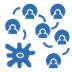 Provide hyperlinks to any documents or other resources currently utilized in your school/district. Consider adding a brief description about how each is used within your school.	SECTION 1. Clarifying Roles and Responsibilities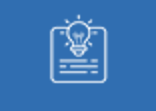 Identifying roles central to communicable disease management. Clarifying responsibilities related to communicable disease response is a first step in keeping communities healthy and safe. In general, decisions of school health and safety reside with school and district officials. Together with local public health officials, school/district administrators should consult a variety of individuals when making decisions about health and safety in school. Table 2. 						Roles and Responsibilities	Section 2. Equity and Continuity of Education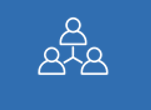 Preparing a plan that centers equity and supports mental healthPreparing a school to manage a communicable disease case or event requires an inclusive and holistic approach to protect access to in-person learning for all students. In this section suggested resources are offered to help prepare for communicable disease management while centering an equitable and caring response. Identify existing district or school plans and tools that can be utilized when centering equity in prevention, response, and recovery from incidents of outbreaks  (e.g., district or school equity plans/stances/lenses/decision tools, Equity Committee or Team protocols, district or school systems for including student voice, existing agreements or community engagement or consultation models, Tribal Consultation, etc.)INSERT INSERT INSERT	Suggested Resources:Equity Decision Tools for School LeadersCommunity Engagement ToolkitTribal Consultation ToolkitTable 3. 							Centering Educational Equity	Section 3. Communicable Disease Outbreak Prevention and Response: 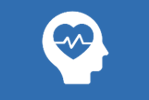 Implementing mitigation activities, responding to periods of increased transmission, resuming baseline level mitigation, and debriefing actions to improve the process
Planning for and implementing proactive health and safety mitigation measures assists schools in reducing communicable disease transmission within the school environment for students, staff, and community members. Communicable disease, including norovirus, flu and COVID-19, will continue to circulate in our communities and our schools. Schools will utilize different mitigation measures based on local data, and observation of what is happening in their schools (e.g., transmission within their facilities and communities.) In the following section, teams will document their school’s approach to the CDC, OHA and ODE advised health and safety measures at baseline, during increased transmission.	Suggested Resources:Communicable Disease Guidance for Schools which includes information regarding:Symptom-Based Exclusion Guidelines (pages 8-12) Transmission Routes (pages 29-32)Prevention or Mitigation Measures (pages 5-6)School Attendance Restrictions and Reporting (page 33) CDC Guidance for COVID-19 Prevention in K-12 SchoolsSupports for Continuity of Services Table 4. 							Communicable Disease Mitigation MeasuresTraining exercises are essential to preparedness ensuring individuals understand their role in a communicable disease event. Exercises can also help identify gaps in the planning, thereby building upon and strengthening the plan over time. Schools, districts, and ESDs should schedule to exercise this plan annually and when any revisions are made to update the plan. The plan, or component(s) of the plan, can be tested through conversations, practice exercises, or other activities. INSERT THE LINK where this plan is available for public viewing.Date Last Updated: INSERT								Date Last Practiced: INSERTPlan TypesHyperlinks and DescriptionsSchool District Communicable Disease Management PlanOAR 581-022-2220Exclusion MeasuresExclusion of students and staff who are diagnosed with certain communicable diseases. OAR 333-019-0010Communicable Diseases- StaffCommunicable Diseases- Staff ARIsolation SpaceRequires a prevention-oriented health services program including a dedicated space to isolate sick students and to provide services for students with special health care needs.OAR 581-022-2220Emergency Plan or Emergency Operations PlanOAR 581-022-2225Mental Health and  Wellbeing Plans such as those prepared for Student Investment Account (optional) Identify existing district or school plans and tools that can be utilized in supporting student and staff wellbeing and mental health during prevention, response, and recovery from incidents of a communicable disease outbreak. Additional documents reference here:School planning team membersResponsibilities:Primary Contact (Name/Title):Alternative Contact:Building Lead / AdministratorEducates staff, families, and students on policies regarding visitors and volunteers, ensuring health and safety are being maintained. In consultation with district leadership and LPHA staff, determines the level and type of response that is required/necessary. Acts as key spokesperson to communicate health-related matters within school community members, health partners, and other local partners.School Safety Team Representative (or staff member knowledgeable about risks within a school, emergency response, or operations planning)Trains staff at the start of the academic year and at periodic intervals on communicable disease management procedures.Leads debrief of communicable disease event, informing continuous improvement of the planning, prevention, response, and recovery system.Health Representative (health aid, administrator, school/district nurse, ESD support)Supports building lead/administrator in determining the level and type of response that is necessary.Reports to the LPHA any cluster of illness among staff or students.Provides requested logs and information to the LPHA in a timely manner.School Support Staff as needed                          (transportation, food service, maintenance/custodial)Advises on prevention/response procedures that are required to maintain student services.Communications Lead  (staff member responsible for ensuring internal/external messaging is completed)Ensures accurate, clear, and timely information is communicated including those who may have been exposed, a description of how the school is responding, and action community members can take to protect their health.Shares communications in all languages relevant to school community.District Level Leadership Support                            (staff member in which to consult surrounding a communicable disease event)Has responsibility over communicable disease response during periods of high transmission in community at large. May act as school level support to Building lead/Administrator activating a scaled response. Responds to media inquiries during the communicable disease event and ensures that those responsible for communication are designated speakers. Main Contact within Local Public Health Authority (LPHA)Notifies Building Lead/Administrator of communicable disease outbreak and offers recommendations for appropriate response. Key spokesperson to communicate on health-related matters with community members, health facility staff, and other local community partners.Others as identified by teamOHA/ODE Recommendation(s)Response:Describe how you will ensure continuity of instruction for students who may miss school due to illness. Describe how you identify those in your school setting that are disproportionately impacted by communicable disease and which students and families may need differentiated or additional support.Describe the process by which the school will implement a differentiated plan for those that are disproportionately impacted, historically underserved or at higher risk of negative impacts or complications related to communicable disease.Describe what support, training or logistics need to be in place to ensure that the named strategies are understood, implemented, and monitored successfully.OHA/ODE Recommendation(s)Layered Health and Safety MeasuresDescribe what mitigating measures the school will  implement  to reduce and respond to the spread of communicable disease and protect in-person instruction?ImmunizationsCDC, OHA, and ODE recommend COVID-19 vaccination for all eligible individuals. Please include whether your school will offer COVID-19 vaccine clinics or notices about where to access vaccines in your community. Shots are required by law for children in attendance at public and private schools, preschools, child care facilities, and Head Start programs in Oregon. Nearly every place that provides care for a child outside the home requires shots or a medical or nonmedical exemption to stay enrolled.Face CoveringsIsolation Symptom Screening COVID-19 Diagnostic TestingOHA offers schools a diagnostic testing program to all public and private K-12 schools in Oregon. Please indicate whether your school will offer diagnostic testing.Airflow and CirculationCohortingPhysical DistancingHand WashingCleaning and DisinfectionTraining and Public Health Education